Publicado en  el 23/04/2014 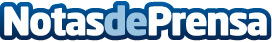 Amazon anuncia los diez eBooks más vendidos en Sant JordiAmazon.es ha revelado hoy el ranking de los eBooks más vendidos durante el Día de Sant Jordi. “Cien años de soledad” se coloca a la cabeza de los títulos digitales más descargados en castellano y Marta Rojals consigue situar sus dos libros en el Top 10 en catalán.Datos de contacto:Amazon.esNota de prensa publicada en: https://www.notasdeprensa.es/amazon-anuncia-los-diez-ebooks-mas-vendidos-en_1 Categorias: Literatura E-Commerce http://www.notasdeprensa.es